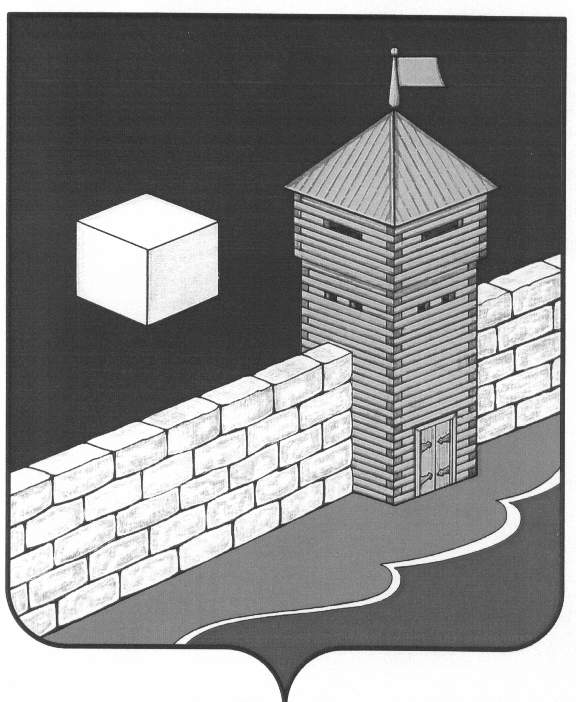 УПРАВЛЕНИЕ СОЦИАЛЬНОЙ ЗАЩИТЫ НАСЕЛЕНИЯАДМИНИСТРАЦИИ ЕТКУЛЬСКОГО МУНИЦИПАЛЬНОГО РАЙОНАул. Ленина,  33, с. Еткуль, Челябинская область,456560 телефон(8-351-45) 2-21-43, факс (8-351-45) 2-11-94ОКПО 03177383, ОГРН 1027401637383, ИНН/КПП 7430005395/743001001____20.02.2024г______№_________на___________от________________ОТЧЕТОб исполнении плана мероприятий по обеспечению доступности и предоставляемых услуг для инвалидов и других маломобильных групп населения за 2023 год Зам. начальника                                                                            Е.Л. Денисова  № п/пНаименование мероприятияОтветственный исполнительСроки исполнения1Изучение нормативных правовых актов по обеспечению доступности Управления и предоставления услуг для инвалидов и других МГН в УправленииНачальник Управления, Заместитель начальника Управления, начальники отделов УправленияВ течение года, исполнено2Изучение методических рекомендаций по соблюдению этических правил при общении с инвалидами и другими МГННачальник Управления, Заместитель начальника Управления, начальники отделов УправленияВ течение года, исполнено3Участие в семинарах, конференциях и других мероприятиях по вопросам формирования условий развития доступной среды для инвалидов и других МГНЗаместитель начальника Управления, начальники отделов УправленияВ течение года, исполнено4Обеспечение предоставления услуги по месту жительства инвалида и  других МГН в соответствии с действующим законодательством, локальными нормативными актами УправленияНачальник Управления, начальники отделов УправленияВ течение года, исполнено5Выявление существующих ограничений и барьеров в Управлении, препятствующих доступности инвалидов и других МГН Начальник Управления, председатель ВОИ, председатель ВОСВ течение года, исполнено6Создание благоприятных, комфортных условий в Управлении, проведение бесед с инвалидами и другими МГННачальник Управления, Заместитель начальника Управления, начальники отделов УправленияВ течение года, исполнено